22 апреля 2017 года в  школе  была  проведена  беседа о вредных привычках «Пристрастия, уносящие жизнь». Цель данного мероприятия – сформировать у молодого поколения отрицательное отношение к пагубным привычкам, таким как алкоголизм,  табакокурение, наркомания. В ходе мероприятия ребята узнали об истории возникновения курения, о вреде табака на организм, услышали об опасности и последствиях наркомании, токсикомании, алкоголизме. Также  ребята узнали  о том, что сегодня в России наркомания приобретает размеры эпидемии и поэтому угрожает жизни и здоровью каждого. Это опаснейшее заболевание, при котором поражаются внутренние органы, возникают неврологические и психические расстройства. Человек совершает преступление, не отдавая себе отчета. Продолжительность жизни человека, употребляющего наркотики, короткая – редко кто доживает до 40  лет. Мероприятие сопровождалось  презентацией, в ходе которой ребята познакомились с тем, как сказать наркотику «Нет!», как не дать обмануть себя .Ребята были не только слушателями, но и  активными  участниками. Ребята высказывали свое мнение по данной теме, задавали интересующие их вопросы. В  завершение  беседы  ребята обсудили ситуацию  о последствиях вредных привычках   и поделились своим мнением по данной теме. Ответили на вопросы: «Как можно остановить безумие, связанное с пагубными привычками?», «Употребление вредных привычек в вашем возрасте – это хорошо или плохо?», «Какая есть альтернатива этим зависимостям?». Таким образом, учащиеся обобщили знания о вреде курения, алкоголя и наркомании на организм человека. «У тебя есть выбор. Только помни, что на одной чаше весов – здоровье и жизнь, а на другой – болезни и смерть, которые несут алкоголь, никотин и наркотики. Оглянись: вне дома можно найти массу возможностей для применения своих сил. Мероприятие получилось актуальным, насыщенным и убедительным. 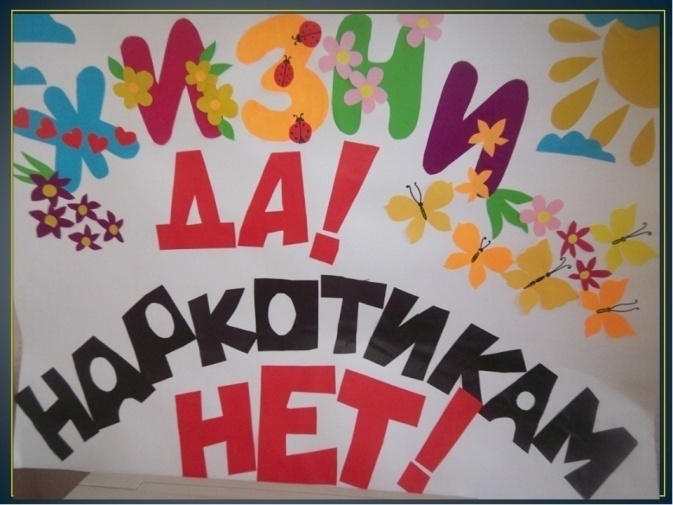 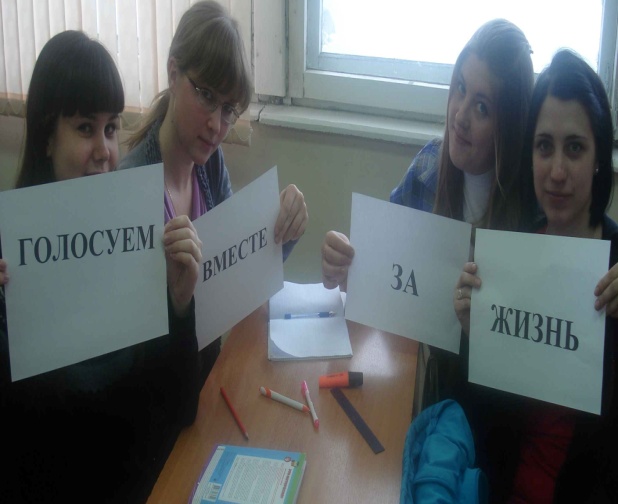 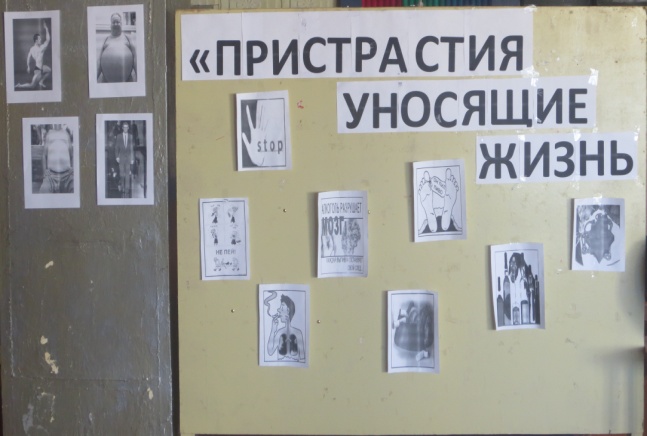 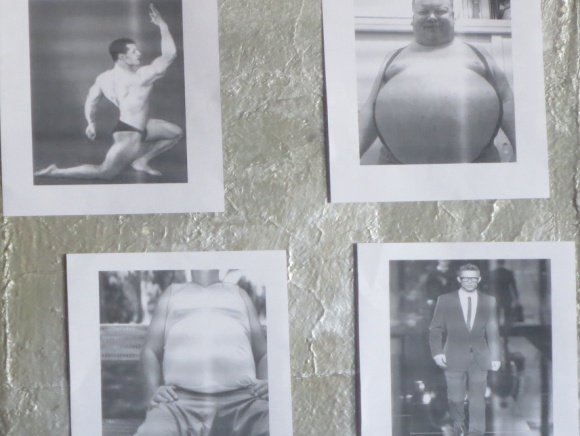 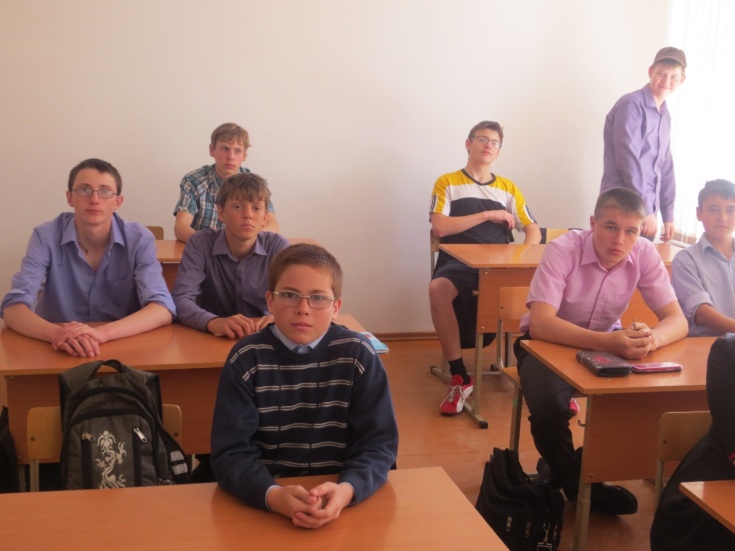 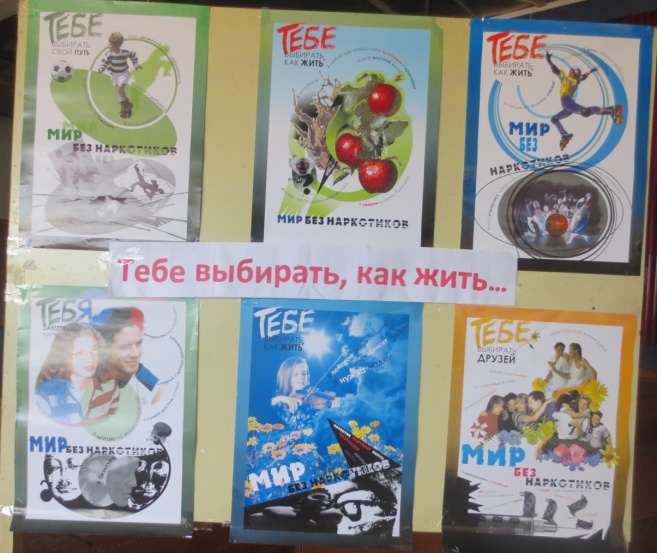 